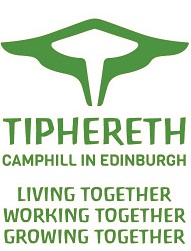 TIPHERETH CAMPHILL IN EDINBURGHSupported Living Manager PERSONAL QUALITIESKnowledge Essential:  Experience of managing a Supported Living service for adults A willingness to support the ethos of Camphill An understanding of the National Care Standards and the Scottish Social Services Council Codes of Practice  Desirable:   Experience of living or working in a Camphill communityA working knowledge of Health & Safety A working knowledge of managing budgets and financial reporting A working knowledge of Social Therapy or Social PedagogyQualifications Essential:  SVQ Care Services Leadership and Management at SCQF level 10 or SVQ Social Services and Healthcare at SCQF level 9 – and a management qualification or  Equivalent qualification recognised by the SSSC to manage the Tiphereth Care at Home and Housing Support Services Scottish Social Services Council registration Desirable: Related Professional Qualification BA in Curative EducationRelevant Camphill and/or Anthroposophical training  Clean driving license Experience Essential:  Three years in a managerial position within the Health and Social Care sector Three years’ experience of staff development management  Previous experience of appraisal, supervision, and quality assuranceExperience of working with adults with learning disabilities, autism, or challenging behaviour Experience of staff recruitment Desirable:  Previous experience of preparing and working to budget and annual targets Previous experience of supporting human resource issues Previous experience of training and development  Aptitudes Essential:  Ability to be flexible with working hours as the role demands Strong communicator able to liaise effectively with stakeholders A forward-looking leadership style, with an ability to motivate, inspire and engage staff Ability to write concisely and clearly in words and figures Ability to use information technology and associated software Good time management skills and ability to achieve deadlines Desirable:  Previous experience of quality assurance Previous experience of writing management and general reports Previous experience of giving verbal reports and speaking to large groups Personal Qualities Essential:  Able to uphold the Tiphereth Mission Statement Able to support and develop the values, aims and objectives that are the core of Camphill and Tiphereth A willingness to work collaboratively within the wider organisation to meet the needs of the communityAn openness to community and co-productionAbility to work as part of a senior team and yet independently manage the Supported Living services An understanding and appreciation of the notion of community  A person centred approach, an ability and willingness to work with people at all levels, focussing on equality and empowermentDesirable: Able to absorb new concepts quickly and adapt to changing circumstances Able to cope with the rigors of management in a community setting 